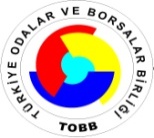 FUARCILIK BİLGİ SİSTEMİve5448 SAYILI KARARA İLİŞKİNBilgilendirme Toplantısı(Zoom – İnternet Üzerinden)20 Temmuz 2023 Perşembe – Saat: 10:00Fuarcılıkla ilgili tüm başvuruların ve başvurunun takibinin yapılmasına imkan sağlayan Fuarcılık Bilgi Sistemi’nin kurulum işlemleri Birliğimizce tamamlanmıştır. Bu kapsamda;Fuar Düzenleme Yetki Belgesi Fuar Düzenleme Yetki Belgesi BaşvurusuFuar Düzenleme Yetki Belgesi Yenileme BaşvurusuFuar Düzenleme Yetki Belgesi İptal BaşvurusuFuar Düzenleme BaşvurusuAna Fuar Takvimi BaşvurusuFuar Takvimi Ekleme BaşvurusuFuar Değişiklik/İptal BaşvurusuFuar Devir İşlemleriFuar Sonuç Raporusüreçleri Sistem üzerinden yapılacaktır.Söz konusu toplantıda sıralanan tüm bu başvuru işlemleri hakkında ve Ticaret Bakanlığı yetkililerince 5448 sayılı Hizmet İhracatın Tanımlanması, Sınıflandırılması ve Desteklenmesi Hakkında Karara ilişkin bilgilendirme yapılacaktır.Toplantı katılım adresi: https://tobb-org.zoom.us/j/99440478035?pwd=V2R6b0twWTQxaUhOWVdOOTlEZ1A5Zz09 Toplantı Kimliği: 994 4047 8035Şifre: 698287Detaylı Bilgi İçin:           Irmak ANIN – irmak.atalay@tobb.org.tr  - 0312 218 24 38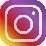 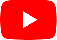 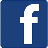 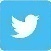 https://www.youtube.com/user/tobbiletisim      https://twitter.com/TOBBiletisim       https://www.facebook.com/TOBBiletisim   https://instagram.com/tobbiletisim FUARCILIK BİLGİ SİSTEMİve5448 SAYILI KARARA İLİŞKİNBilgilendirme Toplantısı(Zoom – İnternet Üzerinden)20 Temmuz 2023 Perşembe – Saat: 10:00Program:                                                    10:00 – 10.15	Açılış Konuşmaları 10:15 – 11:30	Fuarcılık Bilgi Sistemi 11:30 – 12:30	5448 Sayılı Hizmet İhracatının Tanımlanması, Sınıflandırılması ve Desteklenmesi Hakkında Karar12:30 – 12:45	Soru & CevapDetaylı Bilgi İçin:           Irmak ANIN – irmak.atalay@tobb.org.tr  - 0312 218 24 38https://www.youtube.com/user/tobbiletisim      https://twitter.com/TOBBiletisim       https://www.facebook.com/TOBBiletisim   https://instagram.com/tobbiletisim 